RESULTADO – TOMADA DE PREÇONº202331EM33331HEMUO Instituto de Gestão e Humanização – IGH, entidade de direito privado e sem fins lucrativos, classificadocomo Organização Social, vem tornar público o resultado da Tomada de Preços, com a finalidade de adquirirbens, insumos e serviços para o HEMU - Hospital Estadual da Mulher, com endereço à Rua R-7, S/N, SetorOeste, Goiânia, CEP: 74.125-090.Bionexo do Brasil LtdaRelatório emitido em 03/01/2023 09:04CompradorIGH - HEMU - Hospital Estadual da Mulher (11.858.570/0002-14)Rua R 7, esquina com Av. Perimetral s/n - Setor Oeste - GOIÂNIA, GO CEP: 74.530-020Relação de Itens (Confirmação)Pedido de Cotação : 262925899COTAÇÃO Nº 33331 - MATERIAL DE ESCRITÓRIO HEMU DEZ/2022Frete PróprioObservações: *PAGAMENTO: Somente a prazo e por meio de depósito em conta PJ do fornecedor. *FRETE: Só serão aceitas propostas com frete CIF epara entrega no endereço: RUA R7 C/ AV PERIMETRAL, SETOR COIMBRA, Goiânia/GO CEP: 74.530-020, dia e horário especificado. *CERTIDÕES: AsCertidões Municipal, Estadual de Goiás, Federal, FGTS e Trabalhista devem estar regulares desde a data da emissão da proposta até a data dopagamento. *REGULAMENTO: O processo de compras obedecerá ao Regulamento de Compras do IGH, prevalecendo este em relação a estes termosem caso de divergência.Tipo de Cotação: Cotação EmergencialFornecedor : Todos os FornecedoresData de Confirmação : TodasFaturamentoMínimoValidade daPropostaCondições dePagamentoFornecedorPrazo de EntregaFrete ObservaçõesModerna Papelaria EireleGOIÂNIA - GOGisele Pessoa Cruz - (62) 9916-3 dias apósconfirmação1R$ 100,000002/01/202330 ddlCIFnull69249papelaria.moderna@yahoo.comMais informaçõesProgramaçãode EntregaPreçoUnitário FábricaPreçoValorTotalProdutoCódigoFabricanteEmbalagem Fornecedor Comentário JustificativaRent(%) QuantidadeUsuárioAPARELHO CELULARSMARTPHONE 64GB;PROCESSADOR OCTA-CORE;RAM 4GB; JOGO DE CÂMERAS:FRONTAL E TRASEIRA TIPO DECHIP: NANO CHIPPROCESSADOR: OCTA-COREMEMÓRIA RAM: 4GBARMAZENAMENTO: 64GBBATERIA: 5000 MAH CONEXÕESAPARELHO CELULARSMARTPHONE 64GB;PROCESSADOR OCTA-CORE;RAM 4GB; JOGO DE CAMERAS:FRONTAL E TRASEIRA TIPO DECHIP: NANO CHIPPROCESSADOR: OCTA-COREMEMORIA RAM: 4GBARMAZENAMENTO: 64GBBATERIA: 5000 MAH CONEXOES;FABIANAALVES: PRAZODE ENTREGALONGA,Rosana DeOliveiraMoura:WI-FI,3G,4G BANDA: 2G -GSM 850/900/1800/1900 MHZ 56655G - WCDMA50/900/1700/1900/2100 MHZG - LTEModernaPapelariaEireleR$R$R$1-1null1 Unidade:WI-FI,3G,4G BANDA: 2G -GSM 850/900/1800/1900 MHZG - WCDMA50/900/1700/1900/2100 MHZG - LTE1.665,0000 0,00001.665,00003PEDIDOEMERGENCIAL03/01/202308:328348B1/B2/B3/B4/B5/B7/B8/B28/B66SISTEMA OPERACIONAL:ANDROID VERSÃO S.O: 11MULTICHIP: DUAL CHIPACESSÓRIOS: 01 CAPAPROTETORA, 01 FONE DEOUVIDO ESTEREO, 01 CABO DESINCRONIZAÇÃO4B1/B2/B3/B4/B5/B7/B8/B28/B66SISTEMA OPERACIONAL:ANDROID VERSAO S.O: 11MULTICHIP: DUAL CHIP -SAMSUNGTotalParcial:R$11.0.01.665,0000Total de Itens da Cotação: 1Total de Itens Impressos: 1TotalGeral:R$1.665,0000Clique aqui para geração de relatório completo com quebra de página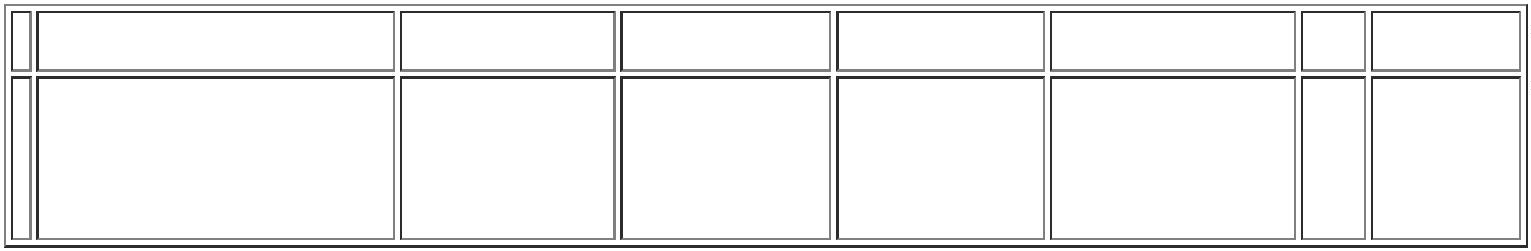 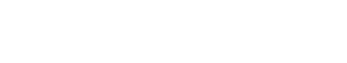 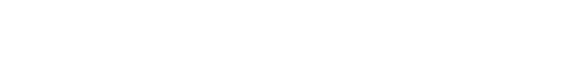 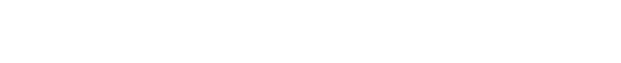 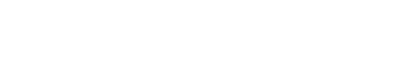 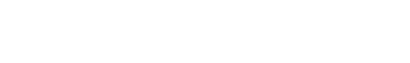 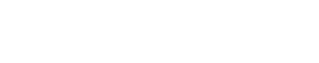 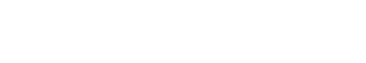 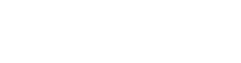 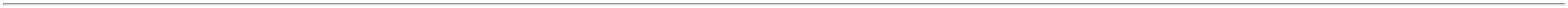 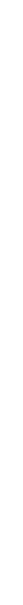 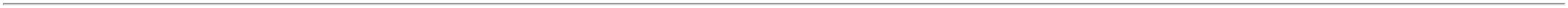 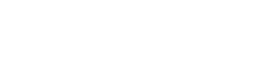 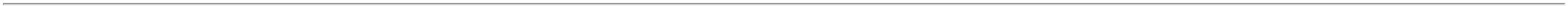 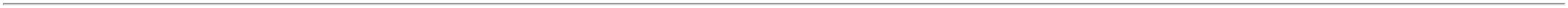 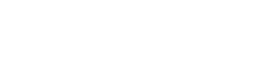 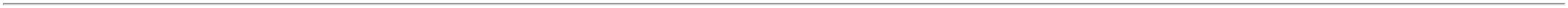 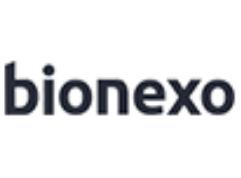 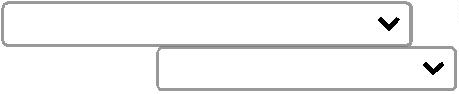 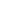 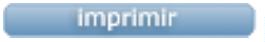 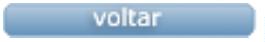 